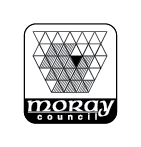 Sports & Leisure ServicesBuckie Swimming Pool & Fitness CentreSwimming Pool TimetableMonday 16th August – Sunday 10th October 2021MondayTuesdayWednesdayThursdayFridaySaturdaySunday                   ***P &C class (0-3yrs) in shallow end @1.45pm Note: For session that require to be booked as identified by * please follow these instructions:Bookings can be made:Fit-Life Members:On-line at www.moray.gov.uk/leisureBy telephone to Reception 01309 672984In person at ReceptionPay-as-you-go customers:On-line at www.moray.gov.uk/leisureIn person at Reception in advance of booking – payment to be made at time of booking8.30am – 9.30amAdults only          *11.00am – 12.00pmPublic Swimming12..30pm  -1.30pm      2.00pm  - 3.00pm     Public Swimming     Public Swimming6.20pm – 7.15pm     Public Swimming7.30pm – 8.30pmAdults/Teenagers  *9.30am – 10.30amPublic Swimming11.00am – 11.45am  Aquafit Class      *12.30pm -1.30pmPublic Swimming2.00pm – 3.00pmPublic Swimming6.45pm – 7.30pm7.30pm -- 8.30pm Public Swimming      Adult Swimming  *10.30am – 11.30amPublic Swimming12.00pm—1.00pmPublic Swimming1.45pm – 2.45pmPublic Swimming1.45pm-2.15pm***Parent & child class*5.15pm – 6.15pmPublic Swimming6.15pm – 7.00pmDeep/Shallow Aquafit *7.30pm – 8.30pmAdult/Teen Swimming *9.00am – 10.00am    Adults only             *    12.30pm-1.30pmPublic Swimming2.00pm – 3.00pmPublic Swimming8.30am- 9.30am      Adults only              *12.30pm – 1.30pmPublic Swimming2.00pm – 3.00pmPublic Swimming5.15pm – 6.00pmPublic Swimming6.15pm – 7.15pm     Fun Session            *7.30pm—8.30pmAdult/ Teen swimming *8.15am – 9.00am     Adults only              *        10.30am – 11.30amFun Session12.00pm-1.00pmPublic Swimming1.30pm – 2.30pmAvailable for private hires10.00am – 11.00amPublic Swimming11.30am – 12.30pmPublic Swimming1.00pm – 2.00pmFun Session         *